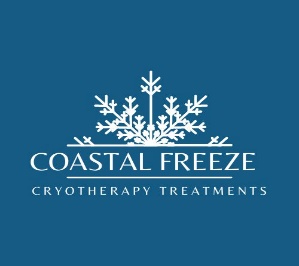 Specializing in Cool Cosmetic Therapy, Pain Management & WellnessNew Client InquiryDate: __________First Name: ______________________  Last Name: ________________________Cell Phone Number: _________________________________________________ Do you prefer a text message or phone call? ______________________________If phone call, what is the best time to contact you? _________________________Email Address: _____________________________________________________Street Address: _____________________________________________________City: ___________________________  State: ________  Zip Code: ____________      How did you learn about Coastal Freeze ? ___________________________________Target Area 1: ______________________________________________________Circle Treatment for Area 1:       Cellulite Reduction                      Inch Reduction                                                             Pain Management	                      OtherTarget Area 2: ______________________________________________________Circle Treatment for Area 2:       Cellulite Reduction                      Inch Reduction                                                             Pain Management	                      OtherWe will be reaching out to you soon! 